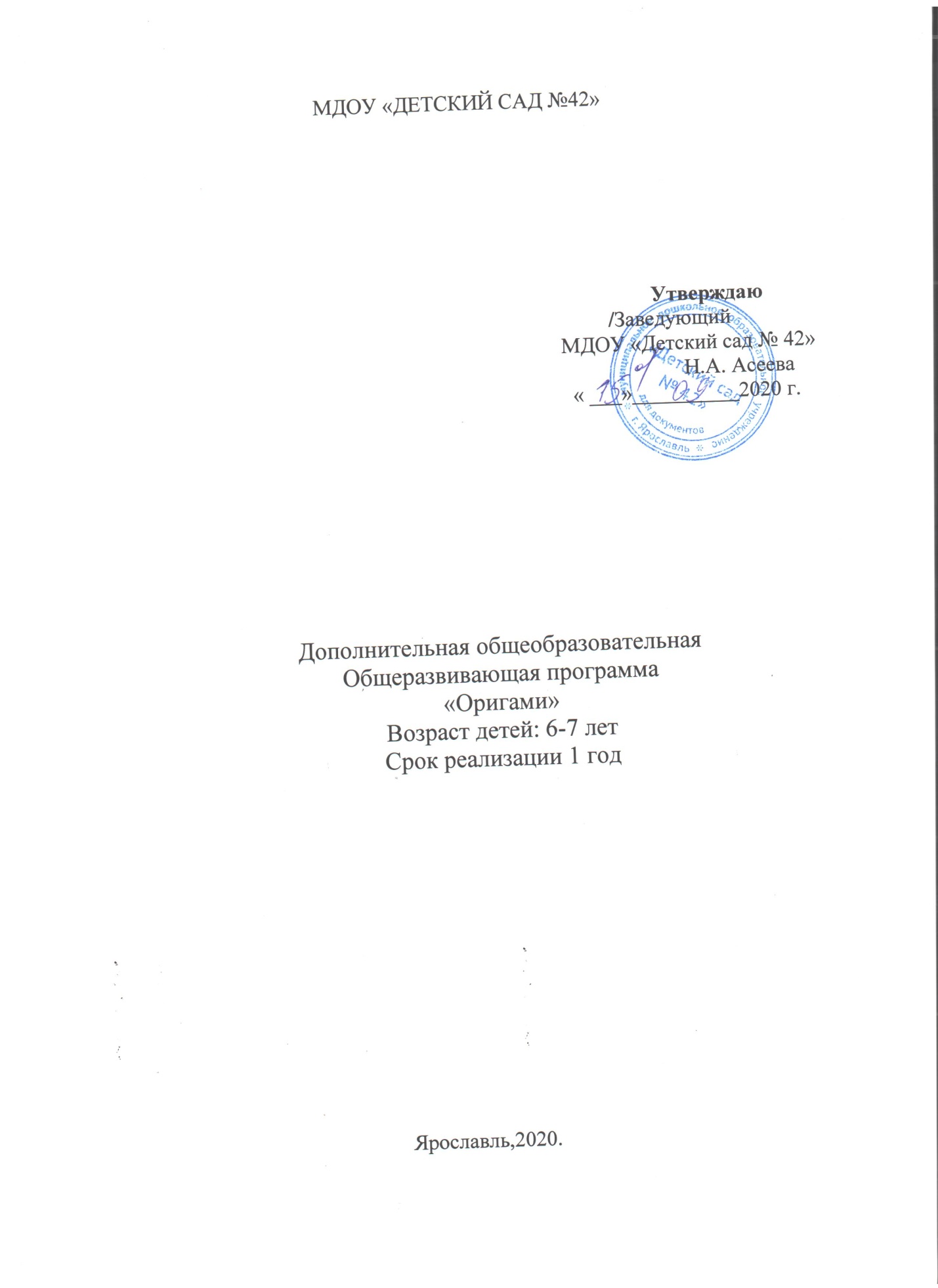 Раздел 1. Пояснительная запискаИстоки творческих способностей и дарований детей на кончиках пальцев. От пальцев, образно говоря, идут тончайшие ручейки, которые питают источник творческой мысли. Другими словами: чем больше мастерства в детской ладошке, тем умнее ребенок.Сухомлинский В.А.Программа «Оригами», как средство дополнительного образования старших дошкольников, поможет ввести детей в мир древнейшего искусства складывания бумаги без клея и ножниц.Оригами – это сложение различных  фигур из разноцветных квадратных листов бумаги. Доступность бумаги как материала, простота ее обработки привлекают детей. Они овладевают различными приемами и способами действий с бумагой, такими, как сгибание, многократное складывание, надрезание, склеивание.Оригами развивает у детей способность работать руками под контролем сознания, у них совершенствуется мелкая моторика рук, точные движения пальцев, происходит развитие глазомера. Разработка тонких и точных движений необходимо ребенку не только для того, чтобы уверенно управлять своим телом, деликатная моторика пальцев развивает мозг, его способность контролировать, анализировать, повелевать.Оригами способствует концентрации внимания, так как заставляет сосредоточиться на процессе изготовления, чтобы получить желаемый результат.Оригами имеет огромное значение в развитии конструктивного мышления детей, их творческого воображения, художественного вкуса.Оригами стимулирует и развитие памяти, так как ребенок, чтобы сделать поделку, должен запомнить последовательность ее изготовления, приемы и способы складывания.Оригами активизирует мыслительные процессы. В процессе конструирования у ребенка возникает необходимость соотнесения наглядных символов (показ приемов складывания) с словесными (объяснение приемов складывания) и перевод их значения в практическую деятельность (самостоятельное выполнение действий).Оригами совершенствует трудовые умения ребенка, формирует культуру труда.Оригами способствует созданию игровых ситуаций. Сложив из бумаги фигурки животных, дети включаются в игру-драматизацию по знакомой сказке, становятся сказочными героями, совершают путешествие в мир цветов и т. д. И это еще далеко не все достоинства, которые заключает в себе волшебное искусство оригами.В процессе складывания фигур оригами дети познакомятся с основными геометрическими понятиями (угол, сторона, квадрат, треугольник и т. д.), одновременно происходит обогащение словаря специальными терминами. Дети смогут легко ориентироваться в пространстве и на листе бумаги, делить целое на части, что необходимо детям дошкольного возраста.Простейшие способы конструирования поделок основаны на умении складывать квадрат пополам, по вертикали или диагонали и последовательном сгибании бумаги сначала вдоль, а потом поперек, подравнивая стороны к противоположным углам.АктуальностьАктуальность программы «Оригами» обусловлена тем, что в ходе её освоения обучающиеся приобщаются к искусству, познают свою культуру, приобретают практические навыки в оригами, бумагопластике. Занятия творческой деятельностью оказывают сильное воздействие на эмоционально-волевую сферу обучающихся. Процесс овладения определёнными навыками исполнения не только раскрепощают художественное мышление, но и большей мере накладывают отпечаток на мировосприятие и систему жизненных ориентировок, целей и ценностей.Данная программа, основанная на личном опыте, позволяет решать не только собственно обучающие задачи, но и создает условия для формирования таких личностных качеств, как уверенность в себе, доброжелательное отношение к сверстникам, умение радоваться успехам товарищей, способность работать в группе и проявлять лидерские качества, появляются реальные возможности решать психологические проблемы детей, возникающие у многих в семье и школе.Цель программы: Ознакомление детей с искусством оригами, всестороннее интеллектуальное и эстетическое развитие детей в процессе овладение элементарными приемами техники оригами, как художественного способа конструирования из бумаги.Основные задачи по программеОБУЧАЮЩИЕ:Знакомить детей с основными геометрическими понятиями и базовыми формами оригами.Формировать умения следовать устным инструкциям.Обучать различным приемам работы с бумагой.Знакомить детей с основными геометрическими понятиями: круг, квадрат, треугольник, угол, сторона, вершина и т.д. Обогащать словарь ребенка специальными терминами.Создавать композиции с изделиями, выполненными в технике оригами.РАЗВИВАЮЩИЕ:Развивать внимание, память, логическое и пространственное воображения.Развивать мелкую моторику рук и глазомер.Развивать художественный вкус, творческие способности и фантазии детей.Развивать у детей способность работать руками, приучать к точным движениям пальцев, совершенствовать мелкую моторику рук, развивать глазомер.Развивать пространственное воображение.ВОСПИТАТЕЛЬНЫЕ:Воспитывать интерес к искусству оригами.Расширять коммуникативные способностей детей.Способствовать созданию игровых ситуаций, расширять коммуникативные способности детей.Совершенствовать трудовые навыки, формировать культуру труда, учить аккуратности, умению бережно и экономно использовать материал, содержать в порядке рабочее место.Раздел 2. Учебно – тематический планРаздел 3. Содержание программы Направлено на достижение цели ознакомления детей с искусством оригами, всестороннее интеллектуальное и эстетическое развитие детей в процессе овладения элементарными приемами техники оригами, как художественного способа конструирования из бумаги.В программе указаны основные цели и задачи обучения. Технические навыки, прививаемые детям в процессе знакомства и изготовления оригами за весь период обучения. Программа знакомит с необходимым оборудованием для занятий совместной деятельности. Поможет внести детей в мир искусства оригами с помощью исторических сведений и фактов.В программе представлены методические рекомендации по ознакомлению и обучению детей с оригами, учетом их возрастных особенностейЗнакомство с оригами:Базовая форма «Треугольник» Базовая форма « Воздушный змей» Базовая форма « Двойной треугольник»Базовая форма « Двойной квадрат» Базовая форма « Конверт»Букет розБазовая форма « Рыба»Оригами на праздничном столеОригами « Почта»Скоро лето!Раздел 4. Обеспечение Программа рассчитана на 1 год (всего в год 36 занятий). Занятия проводятся один раз в неделю, с октября по май. Продолжительность занятий 25 – 30 минут.Форма организации образовательного процесса подгрупповая (8 человек).Программой предусмотрено проведение:диагностических занятий – 2;практических занятий – 34. ПРИНЦИПЫ РЕАЛИЗАЦИИ ПРОГРАММЫПринцип наглядности. Предполагает широкое представление соответствующей изучаемому материалу наглядности: иллюстрации, образцы, схемы.Принцип последовательности. Предполагает планирование изучаемого познавательного материала последовательно (от простого к сложному), чтобы дети усваивали знания постепенно.Принцип занимательности – изучаемый материал должен быть интересным, увлекательным для детей, этот принцип формирует у детей желание выполнять предлагаемые виды занятий, стремиться к достижению результата.Принцип тематического планирования материала предполагает подачу изучаемого материала по тематическим блокам.Принцип личностно-ориентированного общения. В процессе обучения дети выступают как активные исследователи окружающего мира вместе с педагогом,  а не просто пассивно перенимают его опыт.  Партнерство, соучастие и взаимодействие – приоритетные формы общения педагога с детьми.Навыки, прививаемые детям в процессе занятий:Владение ножницами.Обработка квадрата.Создание основ (базовых форм) оригамиАппликативное оформление оригами.Составление творческих композиций.два раза в год.Методы, используемые на занятиях:беседа, рассказ, сказка;рассматривание иллюстраций.Форма занятий – тематическая совместная деятельность.Материалы и оборудование:БумагаНепосредственно рабочая: цветная из набораРекомендуемая для фона: чертежно-рисовальная, обойная, картон.Ножницы (для обработки квадрата, аппликативных дополнений)Клей (для дополнительной аппликативной обработки оригами)Салфетки: бумажная, тканевая.Рабочая клеенка для аппликативной обработки оригамиКисти.Общий план занятийПочти все занятия строятся по одному плану. На каждом занятии используется дополнительный материал: стихи, загадки, сведения о предполагаемом предмете складывания.Подготовка к занятию (установка на работу).Повторение пройденного (выявление опорных знаний и представлений):повторение названия базовой формы;повторение действий прошлого занятия;повторение правил пользования ножницами, клеем, правил техники безопасности.Введение в новую тему:загадки, стихи, раскрывающие тему занятия; энциклопедические сведения о предмете занятия (рассказы о жизни животных, птиц, насекомых; интересные истории и т.п.);показ образца;рассматривание образца, анализ (названия; форма основной детали);повторение правил складывания.Практическая часть:показ воспитателем процесса изготовления поделки (работа по схеме, технологической карте, в зависимости от уровня подготовки и сформированности навыков);вербализация учащимися некоторых этапов работы (расшифровка схемы: «Что здесь делаю?»;текстовой план (если поделка состоит из нескольких частей);самостоятельное изготовление детьми изделия по технологической карте;оформление, отделка игрушки, приклеивание ее на фон или в композицию;анализ работы воспитанников (аккуратность, правильность и последовательность выполнения, рациональная организация рабочего времени, соблюдение правил техники безопасности, творчество, оригинальность, эстетика).Общие правила при обучении технике оригами:Заготовка должна иметь точно квадратную форму.Бумага для поделок должна быть тонкой, упругой, хорошо сгибаться, цветной.Показ изготовления производиться на столе или на доске. Заготовка для показа должна быть в 2 раза больше, чем у детей.При показе не должно быть лишних поворотов и переворотов изделия.Обучение складыванию каждой поделки должно быть поэтапным: показ одного приёма – выполнение детьми, показ второго – выполнение детьми.Линии сгиба изделия должны тщательно разглаживаться.Совмещение сторон и углов в процессе складывания должно быть точным.После того, как игрушка будет полностью готова, необходимо повторить приёмы складывания. В итоге ребёнок должен уметь самостоятельно изготовить поделку от начала до конца.Работа с родителямиКонсультации по темам: «Что такое «оригами»?», «История искусства оригами», «Поделки своими руками», «Рука развивает мозг».Педагогический анализ знаний и умений проводитсяОжидаемые результаты.В результате дети:научатся различным приемам работы с бумагой;будут знать основные геометрические понятия и базовые формы оригами;научатся следовать устным инструкциям, создавать изделия оригамибудут создавать композиции с изделиями, выполненными в технике оригами;разовьют внимание, память, мышление, пространственное воображение; мелкую моторику рук и глазомер; художественный вкус, творческие способности и фантазию.познакомятся с искусством оригами;овладеют навыками культуры труда;улучшат свои коммуникативные способности и приобретут навыки работы в коллективе.Итоги реализации программыСоставление альбома лучших работ.Проведение выставок детских работ.Раздел 5. Список информационных источников:Соколова С. В. Оригами: Игрушки из бумаги. -М.: «Махаон»; СПб.: «Валери СПД», 1999. – 112с. Ил (Серия «С нами не соскучишься».)Оригами для самых маленьких / Ольга Сухаревская. – М.: АЙРИС пресс, 2016. 144с. :ил. – (Внимание дети!). «Оригами в детском саду» Мусиенко С.И., Бутылкина Г.В.Интернет ресурсы:http://www.podelkidetkam.ru/origami-dlya-malenkix-detejhttps://moreidey.ru/origami/podsnezhniki-applikatsiya-s-origami.htmКалендарно – тематическое планирование.Мониторинг образовательных результатовПриложение 1п/пФамилия, имя ребенкаЗнание основных базовых форм и умение самостоятельно их изготовитьУмение изготовить несложную поделку, следя за показом педагога и слушая устные поясненияУмение украсить свою поделку, добавляя недостающие детали (нос, глаза, усы и т.п.)Создание творческих композиций с изделиями, выполненными в технике оригами.Умение самостоятельно изготовить поделку от начала и до конца по образцуТочность и аккуратность выполнения работыУмение самостоятельно и справедливо оценивать конечный результат своей работыОбщее количество балловПроцент усвоения программыУровень№Наименование разделов и темКоличество часов1Формирование группы1 2Беседа по охране труда1 3Знакомство с оригами14Базовая форма «Треугольник»15Базовая форма « Воздушный змей» 6 6Базовая форма « Двойной треугольник»3 7Базовая форма « Двойной квадрат» 3 8Базовая форма « Конверт»4 9Букет роз3 10Базовая форма « Рыба»1 11Оригами на праздничном столе5 12Оригами « Почта»3 13Скоро лето!4 Всего: 36 часов.Всего: 36 часов.Всего: 36 часов.№ТемаКол-воДата1Формирование группы1октябрь2Беседа по охране труда1октябрь3Знакомство с оригами1октябрь4Базовая форма «Треугольник»1октябрьБазовая форма « Воздушный змей»Базовая форма « Воздушный змей»Базовая форма « Воздушный змей»Базовая форма « Воздушный змей»5Теоретический аспект 1октябрь6Теремок1ноябрь7Ваза с осенними ветками1ноябрь8Рябинка1ноябрь9Деревья1ноябрь10Петушок-золотой гребешок1декабрьБазовая форма « Двойной треугольник» - 1 час ( теория ).Базовая форма « Двойной треугольник» - 1 час ( теория ).Базовая форма « Двойной треугольник» - 1 час ( теория ).Базовая форма « Двойной треугольник» - 1 час ( теория ).11Лист клена1декабрь12Клубничка1декабрьБазовая форма « Двойной квадрат» - 1 час ( теория ).Базовая форма « Двойной квадрат» - 1 час ( теория ).Базовая форма « Двойной квадрат» - 1 час ( теория ).Базовая форма « Двойной квадрат» - 1 час ( теория ).13Лягушка1декабрь14Композиция «Пруд»1декабрьБазовая форма « Конверт» - 1 час ( теория ).Базовая форма « Конверт» - 1 час ( теория ).Базовая форма « Конверт» - 1 час ( теория ).Базовая форма « Конверт» - 1 час ( теория ).15Пароход и лодка1январь16Рыбка1январь17Колоски1январьБукет роз – 1 час. (теория)Букет роз – 1 час. (теория)Букет роз – 1 час. (теория)Букет роз – 1 час. (теория)18Ваза с ромашками1февраль19Гвоздики1февраль20Базовая форма « Рыба»1февральОригами на праздничном столе – 1 час ( теория ).Оригами на праздничном столе – 1 час ( теория ).Оригами на праздничном столе – 1 час ( теория ).Оригами на праздничном столе – 1 час ( теория ).21Приглашение1март22Карточка гостя1март23Салфетка «Веер»1март24Салфетка «Лилия»1мартОригами « Почта» - 1 час ( теория ).Оригами « Почта» - 1 час ( теория ).Оригами « Почта» - 1 час ( теория ).Оригами « Почта» - 1 час ( теория ).25Треугольное и прямоугольное письмо2апрельСкоро лето! 1 час (Теория)Скоро лето! 1 час (Теория)Скоро лето! 1 час (Теория)Скоро лето! 1 час (Теория)26Летнее оригами3майИтого 36 занятияИтого 36 занятияИтого 36 занятияИтого 36 занятия